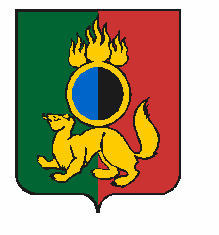 АДМИНИСТРАЦИЯ ГОРОДСКОГО ОКРУГА ПЕРВОУРАЛЬСКПОСТАНОВЛЕНИЕг. ПервоуральскОб утверждении комплексной программы «Укрепление общественного здоровья» населения городского округа Первоуральск              на 2021–2024 годыВ соответствии с Указом Президента Российской Федерации от 7 мая 2018 года               № 204 «О национальных целях и стратегических задачах развития Российской Федерации на период до 2024 года», паспортом национального проекта «Демография», утвержденным президиумом Совета при Президенте Российской Федерации по стратегическому развитию и национальным проектам (протокол от 24 декабря 2018 № 16), паспортом регионального проекта «Формирование системы мотивации граждан к здоровому образу жизни, включая здоровое питание и отказ от вредных привычек», утвержденным Советом при Губернаторе Свердловской области по приоритетным стратегическим проектам Свердловской области (протокол от 17 декабря 2018 № 18) в целях мотивации граждан к ведению здорового образа жизни, руководствуясь Уставом городского округа Первоуральск, Администрация городского округа ПервоуральскПОСТАНОВЛЯЕТ:1. Утвердить комплексную программу «Укрепление общественного здоровья»  населения городского округа Первоуральск на 2021–2024 годы (приложение 1).2. Утвердить показатели комплексной программы «Укрепление общественного здоровья» населения городского округа Первоуральск на 2021–2024 годы (приложение 2).3. Утвердить план мероприятий комплексной программы «Укрепление общественного здоровья» населения городского округа Первоуральск на 2021–2024 годы (приложение 3).4. Ответственным исполнителям плана основных мероприятий, проводимых в рамках комплексной программы, предоставлять в Администрацию городского округа Первоуральск отчетную информацию за отчетный период полугодие – до 25 июня, за отчетный год – до 20 января следующего за отчетным годом.5. Разместить настоящее постановление на сайте городского округа Первоуральск.6. Контроль за исполнением настоящего постановления возложить на заместителя Главы городского округа Первоуральск по управлению социальной сферой                              Л.В. Васильеву. Глава городского округа Первоуральск                                                                    И.В. Кабец                                                               11.02.2021№228